一般社団法人 大阪府理学療法士会生涯学習センター第2回 南支部新人症例発表会 開催のご案内・事前申し込みについて令和3年12月吉日● 開催日程・ 開催日：令和4年1月23日（日）・時間 ： 10 時～14 時30分（9時30分～受付開始）・開催方法：Zoomを利用したWeb開催●参加受付期間：令和3年12月3日(月)～令和4年1月7日（金）正午まで下記のQRコードに必要事項を記入の上事前に参加申し込みを行ってください。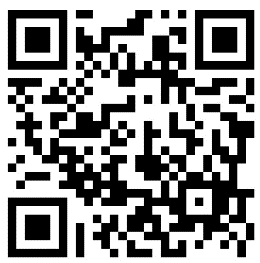 https://forms.gle/QjWUB7FKjDfz3U6M7　※事前申し込みがない場合は参加できませんので、ご注意ください。【ご不明な点についての問い合わせ先】第２回 南支部新人症例発表会 　実行委員会　事務局：山下　大輝E-mail：hannan.misaki.pt@gmail.com